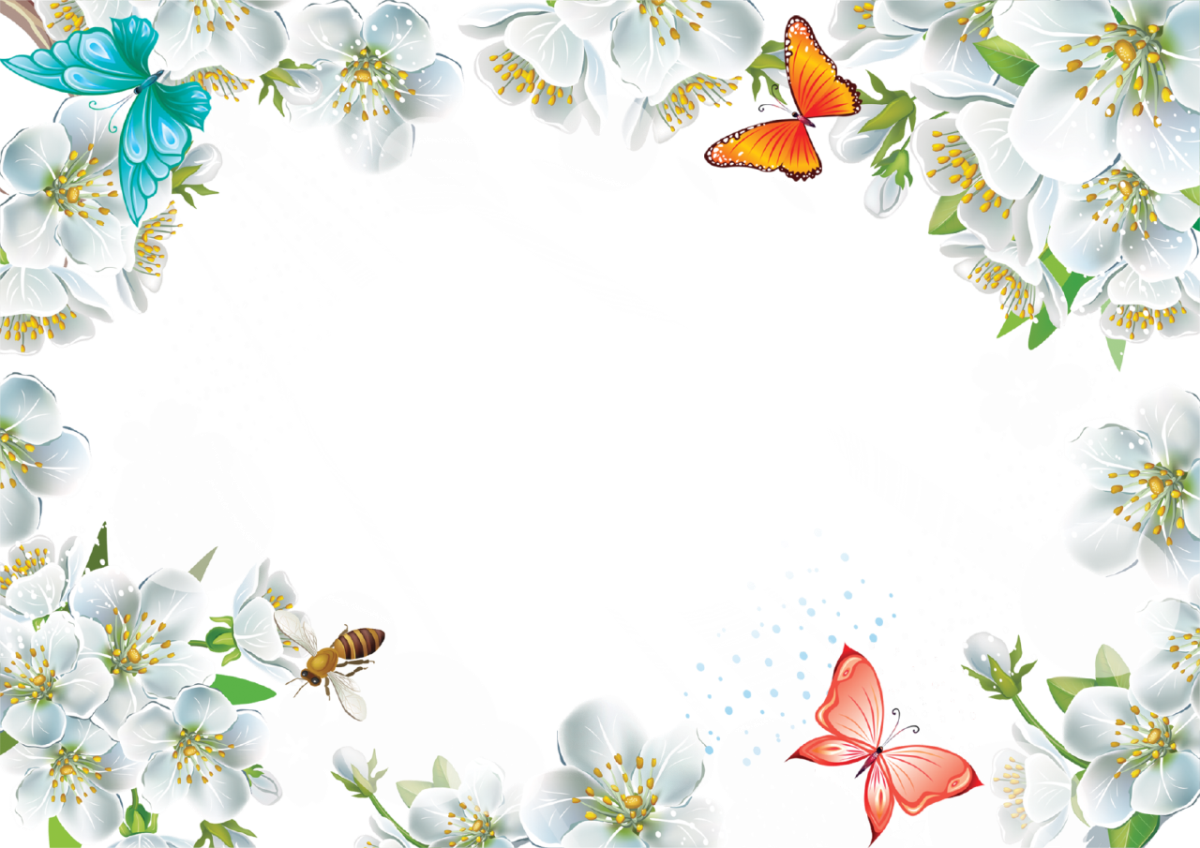 МЫ ЗАПЕЛИ ПЕСЕНКУ

Солнышко лучистое
Улыбнулось весело,
Потому что мамочке
Мы запели песенку.Припев:
Песенку такую:
Ля-ля-ля!
Песенку простую:
Ля-ля-ля!За окном воробушки
Закружились весело,
Потому что мамочке
Мы запели песенку.Припев.Ручейки весенние
Зазвенели весело,
Потому что мамочке
Мы запели песенку.Припев.Первые подснежники
Закивали весело,
Потому что мамочке
Мы запели песенку.